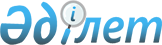 "Дәрілік заттар туралы" Қазақстан Республикасының Заңын iске асыру жөнiндегі шаралар туралы
					
			Күшін жойған
			
			
		
					Қазақстан Республикасы Премьер-Министрінің 2004 жылғы 3 қарашадағы N 326-ө Өкімі. Күші жойылды - ҚР Премьер-Министрінің 2004.12.30. N 383 өкімімен.

      1. "Дәрілік заттар туралы" Қазақстан Республикасының 2004 жылғы 13 қаңтардағы  Заңын  iске асыру мақсатында қабылдануы қажет қоса берiліп отырған нормативтік құқықтық кесiмдердiң тiзбесi (бұдан әрi - Тiзбе) бекiтiлсiн. 

      2. Қазақстан Республикасы Денсаулық сақтау министрлігі: 

      1) тiзбеге сәйкес Қазақстан Республикасының Үкiметi қаулыларының жобаларын әзiрлесiн және белгiленген тәртiппен Қазақстан Республикасының Үкiметіне бекiтуге енгiзсiн; 

      2) екi ай мерзiмде "Дәрілік заттар туралы" Қазақстан Республикасының Заңын iске асыру мақсатында қажеттi ведомстволық нормативтiк құқықтық кесiмдердi қабылдасын және қабылданған шаралар туралы Қазақстан Республикасының Үкiметiн хабардар етсiн.       Премьер-Министр Қазақстан Республикасы   

Премьер-Министрінің    

2004 жылғы 3 қарашадағы  

N 326 өкімімен       

бекiтiлген         

  "Дәрілік заттар туралы" Қазақстан Республикасының 

Заңын  iске асыру мақсатында қабылдануы қажет 

нормативтiк құқықтық кесiмдердiң тiзбесi ___________________________________________________________________ 

P/c| Нормативтік құқықтық кесiмнің |Кесiмнiң нысаны|Орындау мерзiмi 

 N |           атауы               |               | 

___________________________________________________________________ 

 1                 2                        3               4 

___________________________________________________________________ 

1  Фармацевтикалық қызмет түрлерiн   Қазақстан      2004 жылғы 

   лицензиялау ережесiн және         Республикасы   желтоқсан 

   лицензиялау кезiнде қойылатын     Үкіметiнің 

   біліктілік талаптарын бекiту      қаулысы 

   туралы 2  Дәрiханалардың, дәріхана қоймала. Қазақстан      2004 жылғы 

   рының санаты мен құрылымын        Республикасы   желтоқсан 

   айқындау тәртiбiн бекiту туралы   Үкiметiнiң 

                                     қаулысы 3  Фармацевтикалық қызмет түрлерiн   Қазақстан      2004 жылғы 

   лицензиялау кезiнде дәрілік       Республикасы   желтоқсан 

   заттар айналымы саласындағы       Үкiметінің 

   субъектiлердiң біліктілік         қаулысы 

   деңгейiне сәйкестігін тәуелсiз 

   сараптамалық бағалау жүргiзу 

   үшін жеке және заңды тұлғаларды 

   аккредиттеу тәртiбiн бекiту 

   туралы 4  Қазақстан Республикасының         Қазақстан      2004 жылғы 

   заңнамасына сәйкес азаматтардың   Республикасы   желтоқсан 

   жекелеген санаттарын дәрілік      Үкiметiнiң 

   заттармен тегiн және (немесе)     қаулысы 

   жеңiлдiкпен қамтамасыз ету 

   тәртiбi туралы 5  Фармацевтикалық қызметті жүзеге   Денсаулық      2004 жылғы 

   асыратын жеке тұлғаларды даярлау, сақтау сала.   желтоқсан 

   қайта даярлау, олардың            сындағы уәкi. 

   бiлiктiлігін арттыру және         леттi органы. 

   мерзiмдiк аттестаттау тәртiбi     ның бұйрығы 

   туралы                            (бұдан әрi - 

                                     уәкiлетті 

                                     органның 

                                     бұйрығы) 6  Қазақстан Республикасының         Уәкiлетті      2004 жылғы 

   заңнамасында белгiленетiн тегін   органның       желтоқсан 

   медициналық көмектің кепiлдi      бұйрығы 

   көлемi шеңберiнде тегін дәрілік 

   көмек көрсетуге арналған негізгі 

   (өмiрлiк маңызы бар) дәрілік 

   заттардың тiзiмiн бекiту туралы 7  Дәрілік заттардың нормаларын,     Уәкiлеттi      2004 жылғы 

   дәрілік заттардың жіктемесiн,     органның       желтоқсан 

   Қазақстан Республикасының         бұйрығы 

   Мемлекеттік фармакопеясын 

   бекiту туралы 8  Халыққа шұғыл медициналық көмек   Уәкiлеттi      2004 жылғы 

   көрсету үшін алғашқы көмек        органның       желтоқсан 

   көрсету дәрi қобдишасының құрамын бұйрығы 

   белгілеу және бекiту туралы 9  Биологиялық белсенді заттардың    Уәкiлеттi      2004 жылғы 

   клиникаға дейiнгі сынауларын және органның       желтоқсан 

   (немесе) зерттеулерiн жүргiзу     бұйрығы 

   жөнiндегі нұсқаулық 10 Фармакологиялық және дәрілік      Уәкiлеттi      2004 жылғы 

   заттардың клиникалық зерттеулерiн органның       желтоқсан 

   және (немесе) сынауларын жүргiзу  бұйрығы 

   жөнiндегi нұсқаулық 11 Фармацевтикалық қызметті          Дәрілік заттар 2004 жылғы 

   мемлекеттік қадағалауды және      айналымы сала. желтоқсан 

   дәрілік заттардың қауiпсiздігін,  сындағы мемле. 

   тиiмдiлігі мен сапасын бақылауды  кеттік орган. 

   жүзеге асыру, фармацевтикалық     ның бұйрығы 

   зерттеу актiсiн және              (бұдан әрi - 

   фармацевтикалық қызметте          мемлекеттiк 

   әкiмшілік құқық бұзушылық туралы  органның 

   хаттаманы жасау жөнiндегі         бұйрығы) 

   нұсқаулық 12 Фармакопеялық құжаттарды және     Мемлекеттік    2004 жылғы 

   дәрілік заттардың сапасы мен      органның       желтоқсан 

   қауіпсiздігін анықтайтын басқа да бұйрығы 

   нормативтік-техникалық құжаттарды 

   жасау және бекіту жөніндегі 

   нұсқаулықты бекіту туралы 13 Халықаралық фармакопеялардың      Мемлекеттік    2004 жылғы 

   жекелеген стандарттарын,          органның       желтоқсан 

   сондай-ақ шет мемлекеттердiң      бұйрығы 

   фармакопеялық құжаттарын және 

   дәрілік заттарға арналған басқа 

   да нормативтiк-техникалық 

   құжаттарды тану туралы 14 Дәрілiк заттар өндiрiсiнің        Мемлекеттік    2004 жылғы 

   технологиялық регламеттерiн       органның       желтоқсан 

   келiсу, оларды есепке алуды       бұйрығы 

   және жүйелеудi жүргiзу 

   жөнiндегі нұсқаулық 15 Бiрегей дәрілік заттардың атауын  Мемлекеттік    2004 жылғы 

   бекіту жөнiндегi нұсқаулық        органның       желтоқсан 

                                     бұйрығы 16 Дәрілік заттарды әкелудi және     Мемлекеттік    2004 жылғы 

   әкетудi келiсу жөнiндегі          органның       желтоқсан 

   нұсқаулық                         бұйрығы 17 Медициналық және фармацевтикалық  Мемлекеттік    2004 жылғы 

   ұйымдарда дәрілік заттардың       органның       желтоқсан 

   жанама әсерлерiнiң мониторингiн   бұйрығы 

   жүргiзу жөнiндегі нұсқаулықты 

   бекіту туралы 18 Дәрілік заттарды дайындау         Мемлекеттік    2004 жылғы 

   ережесiн бекiту туралы            органның       желтоқсан 

                                     бұйрығы 

___________________________________________________________________ 
					© 2012. Қазақстан Республикасы Әділет министрлігінің «Қазақстан Республикасының Заңнама және құқықтық ақпарат институты» ШЖҚ РМК
				